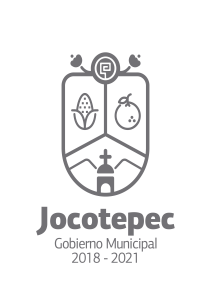 ¿Cuáles fueron las acciones proyectadas (obras, proyectos o programas) o planeadas para este trimestre?Ejecución de auditorías financieras en las dependencias municipales.Ejecución de auditorías de obraEvaluación de cumplimiento de indicadores de desempeño de cada área de la administración municipalDiseño de controles internos de los procesos que realizan las dependencias del municipioTalleres de capacitación a los servidores públicos para implementar controles internosProporcionar asesoría a servidores públicos obligados a presentar declaraciones patrimonialesRecabar y resguardar las declaraciones patrimonialesRecabar y dar seguimiento a las denuncias ciudadanas respecto a posibles actos de corrupción cometidos por servidores públicos municipales.Resultados Trimestrales (Describir cuáles fueron los programas, proyectos, actividades y/o obras que se realizaron en este trimestre). Ejecución de auditorías financieras en las dependencias municipales.Ejecución de auditorías de obra (REVISIONES)Evaluación de cumplimiento de indicadores de desempeño de cada área de la administración municipalDiseño de controles internos de los procesos que realizan las dependencias del municipioProporcionar asesoría a servidores públicos obligados a presentar declaraciones patrimonialesRecabar y resguardar las declaraciones patrimonialesRecabar y dar seguimiento a las denuncias ciudadanas respecto a posibles actos de corrupción cometidos por servidores públicos municipales.Montos (si los hubiera) del desarrollo de dichas actividades. ¿Se ajustó a lo presupuestado? No aplicaEn que beneficia a la población o un grupo en específico lo desarrollado en este trimestre. No aplica¿A qué estrategia de su POA pertenecen las acciones realizadas y a que Ejes del Plan Municipal de Desarrollo 2018-2021 se alinean?Estrategia 1. Vigilancia y control en la aplicación de los recursosEstrategia 2. Fortalecimiento del desempeño InstitucionalEstrategia 3. Mecanismos de prevención y control de la corrupciónEstrategia 4. Transparencia y combate a la corrupción	Ejes: Administración Eficiente y Eficaz, Transparencia y combate a la corrupciónDe manera puntual basándose en la pregunta 2 (Resultados Trimestrales) y en su POA, llene la siguiente tabla, según el trabajo realizado este trimestre.NºESTRATÉGIA O COMPONENTE POA 2019ESTRATEGIA O ACTIVIDAD NO CONTEMPLADA (Llenar esta columna solo en caso de existir alguna estrategia no prevista)Nº LINEAS DE ACCIÓN O ACTIVIDADES PROYECTADASNº LINEAS DE ACCIÓN O ACTIVIDADES REALIZADASRESULTADO(Actvs. realizadas/Actvs. Proyectadas*100)1Vigilancia y control en la aplicación de los recursos33100%2Fortalecimiento al desempeño institucional22100%3Mecanismos de prevención y control de la corrupción33100%4Transparencia y combate a la corrupción11100%TOTAL100%